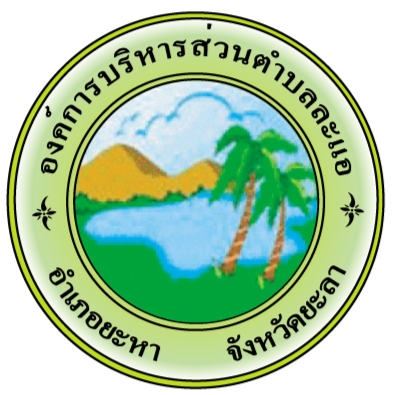 นโยบายและกลยุทธ์ด้านการบริหารและพัฒนาทรัพยากรบุคคล พ.ศ. 2564 - 2566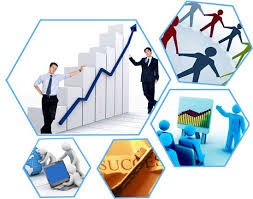 องค์การบริหารส่วนตำบลละแอ  อำเภอเมืองยะลา   จังหวัดยะลาคำนำองค์การบริหารส่วนตำบล เป็นหน่วยงานของรัฐที่มีภารกิจส่งเสริมท้องถิ่นให้มีความเข้มแข็งในทุกด้าน เพื่อสามารถตอบสนองเจตนารมณ์ของประชาชนได้อย่างแท้จริง ซึ่งเป็นภารกิจที่มีความหลากหลายและครอบคลุมการดำเนินการในหลายด้าน โอยเฉพาะการบริหารทรัพยากรบุคคล เป็นอีกด้านหนึ่งที่จะขาดการพัฒนาไม่ได้ และถือเป็นกลไกสำคัญในการผลักดันยุทธศาสตร์และพันธกิจให้ประสบความสำเร็จ และถือเป็นปัจจัยสำคัญที่จะทำให้ภารกิจขององค์กรปกครองส่วนท้องถิ่นสำเร็จละล่วงไปได้ด้วยดี ตามวัตถุประสงค์ที่วางไว้ เพื่อให้การบริหารทรัพยากรบุคคลเป็นไปอย่างมีระบบและต่อเนื่อง องค์การบริหารส่วนตำบลละแอ  ได้จัดทำนโยบายและกลยุทธ์ด้านการบริหารและพัฒนาทรัพยากรบุคคลขึ้น โดยได้ดำเนินการตามกรอบมาตรฐานความสำเร็จ ๕ ด้าน ที่สำนักงาน ก.พ. กำหนด ได้แก่๑. ความสอดคล้องเชิงกลยุทธ์๒. ประสิทธิภาพของการบริหารทรัพยากรบุคคล๓. ประสิทธิผลของการบริหารทรัพยากรบุคคล๔. ความพร้อมรับผิดชอบด้านการบริหารทรัพยากรบุคคล๕. คุณภาพชีวิตและความสมดุลระหว่างชีวิตกับการทำงาน และหลักเกณฑ์การพัฒนาคุณภาพการบริหารจัดการภาครัฐ (Public sector Management Quality Award : PMQA) และสอดรับกับวิสัยทัศน์ พันธกิจ ดังนั้น เพื่อให้องค์การบริหารส่วนตำบลละแอ มีแผนกลยุทธ์การบริหารงานทรัพยากรบุคคลที่สามารถตอบสนองทิศทางการบริหารงานของกรมส่งเสริมการปกครองท้องถิ่นได้อย่างเหมาะสมและมีประสิทธิภาพ จึงได้ดำเนินการนโยบายและกลยุทธ์ด้านการบริหารและพัฒนาทรัพยากรบุคคลโดยมุ่งเน้นให้ผู้มีส่วนเกี่ยวข้องกับการบริหารทรัพยากรบุคคลได้มีส่วนร่วมในการกำหนดแนวทางและประเด็นยุทธศาสตร์ในการพัฒนาระบบการบริหารทรัพยากรบุคคล องค์การบริหารส่วนตำบลละแอ จะนำแผนกลยุทธ์การบริหารทรัพยากรบุคคลที่ได้รับการจัดทำ เพื่อเป้าหมายสำคัญในการผลักดัน พัฒนาทรัพยากรบุคคลเพื่อเป็นองค์การบริหารส่วนตำบลที่มีสมรรถนะสูงในการส่งเสริมท้องถิ่น ให้เป็นกลไกในการพัฒนาตำบลอย่างยั่งยืนงานบริหารบุคคลสำนักงานปลัดองค์การบริหารส่วนตำบลละแอสารบัญ    หน้านโยบายและกลยุทธ์ด้านการบริหารและพัฒนาทรัพยากรบุคคล พ.ศ. 2564 - 2566บทที่  ๑  บททั่วไปหลักการและเหตุผล									1วัตถุประสงค์										1วิสัยทัศน์										1พันธกิจ										2เป้าหมายหลัก									2สภาพทั่วไปและข้อมูลพื้นฐานขององค์การบริหารส่วนตำบลละแอบทที่  ๒ สถานภาพและสภาพแวดล้อมขององค์การบริหารส่วนตำบลละแอสภาพแวดล้อมภายในองค์กร (SWOT) 							14สภาพแวดล้อมภายนอก (โอกาส,ภัยคุกคาม) 						15บทที่  ๓  นโยบายและกลยุทธ์ด้านการบริหารและพัฒนาทรัพยากรบุคคล๑.  นโยบายด้านการโครงสร้างบริหาร							172.  นโยบายด้านอัตรากำลังและการบริหารอัตรากำลัง 					20๓.  นโยบายด้านการพัฒนาบุคลากร							204.  นโยบายด้านระบบสารสนเทศ 								21นโยบายด้านการสร้างและพัฒนาระบบการบริหารจัดการองค์ความรู้ 			216. นโยบายด้านภาระงาน 								22นโยบายด้านการประเมินประสิทธิภาพของทรัพยากรบุคคลและการจัดสวัสดิการ		22นโยบายด้านการเงินและงบประมาณ							23นโยบายด้านการทำนุบำรุงศิลปวัฒนธรรม						23นโยบายคุณธรรมจริยธรรมองค์การบริหารส่วนตำบลละแอ 				23บทที่ 1บทนำนโยบายและกลยุทธ์ด้านการบริหารและพัฒนาทรัพยากรบุคคลองค์การบริหารส่วนตำบลละแอ(พ.ศ. 2564 - 2566)1.หลักการและเหตุผล  องค์การบริหารส่วนตำบลละแอ  มีความประสงค์จะก้าวไปสู่การเป็นองค์กรในการบริหารจัดการงานของท้องถิ่นที่มีประสิทธิภาพ   ทั้งนี้ทรัพยากรที่เป็นปัจจัยชี้ขาดความสำเร็จขององค์กร คือ ทรัพยากรบุคคล อย่างไรก็ตามท่ามกลางความเปลี่ยนแปลงของสภาพแวดล้อมทั้งภายในและภายนอกองค์กร ได้แก่ นวัตกรรมใหม่ๆ ด้านเทคโนโลยีและเทคโนโลยีสารสนเทศ รวมทั้งนโยบายรัฐบาลที่ตั้งเป้าหมายในการนำพาประเทศเข้าสู่โมเดล “ประเทศไทย 4.0 (Thailand 4.0)” ดังนั้น การบริหารทรัพยากรมนุษย์ของภาครัฐ สมควรต้องมีการปรับตัวตามเช่นกัน เพื่อให้องค์กรสามารถเติบโตได้อย่างเข้มแข็งและมีประสิทธิภาพ เพื่อเป็นการรองรับหลักการดังกล่าว และเป็นการเตรียมความพร้อมของบุคลากรในการรองรับพันธกิจของกรมส่งเสริมการปกครองท้องถิ่นระยะยาว จึงจำเป็นต้องมีนโยบายและกลยุทธ์การบริหารทรัพยากรบุคคล เพื่อเพิ่มสมรรถนะและขีดความสามารถในการทำงานของบุคลากรทั้งระดับบุคคลและระดับองค์กร เพื่อการพัฒนาวัฒนธรรมองค์กรที่จะทำให้เกิดการเปลี่ยนแปลงใหม่ๆ รวมทั้งการสร้างสิ่งแวดล้อมที่เอื้อต่อการปฏิบัติงาน2.วัตถุประสงค์เพื่อให้มีการวางแผนการใช้นโยบายและ กลยุทธ์ในการบริหารและพัฒนาทรัพยากรบุคคลโดยพิจารณาวางมาตรการและกลยุทธ์ให้สอดคล้องกับแผนพัฒนาตำบลและแผนปฏิบัติการขององค์การบริหารส่วนตำบลเพื่อให้มีการวางแผนการพัฒนาทรัพยากรบุคคลให้มีประสิทธิภาพและสอดคล้องกับศักยภาพขององค์กรเพื่อให้มีกลไกการติดตามและประเมินผลการดำเนินงานตามนบายและกลยุทธ์ในการบริหารและพัฒนาทรัพยากรบุคคลเพื่อสร้างขวัญกำลังใจให้กับบุคลากร 3.วิสัยทัศน์"ท้องถิ่น น่าอยู่ มีความรู้คุณธรรม ก้าวล้ำเศรษฐกิจ "      องค์การบริหารส่วนตำบลละแอ  ได้กำหนดวิสัยทัศน์ของตำบล  โดยได้เปิดโอกาสให้ประชาชนทุกกลุ่มเข้ามามีส่วนร่วมในการกำหนดวิสัยทัศน์การพัฒนาขององค์การบริหารส่วนตำบล  เพื่อกำหนดเป็นภาพแห่งความสำเร็จที่ต้องการให้เกิดขึ้นในอนาคต  ที่อยู่บนพื้นฐานความเป็นไปได้และสามารถแก้ไขปัญหาความเดือนร้อนของประชาชนได้อย่างแท้จริง-2-4.พันธกิจ ๑)  วางแผนการจัดทำกรอบนโยบาย ทิศทางการดำเนินงาน จัดทำและติดตามประเมินผลแผนพัฒนาท้องถิ่นขององค์การบริหารส่วนตำบลละแอให้มีประสิทธิภาพเหมาะสมตามสภาพของท้องถิ่น ๒)  วิเคราะห์และวางแผนอัตรากำลังเพื่อเสริมสร้างขีดความสามารถในการวางรากฐานการพัฒนาท้องถิ่น โดยนำเทคโนโลยีสารสนเทศและการสื่อสารเจ้ามาทดแทนหรือปรับปรุงระบบงานปัจจุบันให้มีประสิทธิภาพมากขึ้น ๓)  วิเคราะห์การจัดตั้ง ยุบเลิก หรือรวมหน่วยงาน เพื่อให้สอดคล้องกับสภาพการณ์และเกิดประสิทธิภาพสูงสุดในการดำเนินพันธกิจขององค์การบริหารส่วนตำบลละแอ ๔)  วิเคราะห์และจัดทำงบประมาณแผ่นดิน งบประมาณเงินรายได้ ตลอดจนติดตามและประเมินผลการใช้งบประมาณของหน่วยงาน ๕)  จัดทำข้อมูลสารสนเทศและเผยแพร่ผลการดำเนินงานประจำปีขององค์การบริหารส่วนตำบลสาธารณชน5.เป้าหมายหลัก เพื่อดำเนินการสำรวจ ข้อมูลสภาพทั่วไป โครงสร้างพื้นฐาน เศรษฐกิจ สังคม ทรัพยากรธรรมชาติและสิ่งแวดล้อม การเมือง การบริหาร การประเมินผลท้องถิ่น เพื่อนำข้อมูลมาวิเคราะห์และจัดทำนโยบายและกลยุทธ์ในการบริหารและพัฒนาทรัพยากรบุคคล เพื่อให้มีการวางแผนการใช้นโยบายและกลยุทธ์ในการบริหารและพัฒนาทรัพยากรบุคคลโดยพิจารณาวางมาตรการและกลยุทธ์ให้สอดคล้องกับแผนพัฒนาตำบลและแผนปฏิบัติการขององค์การบริหารส่วนตำบล เพื่อให้มีการวางแผนการพัฒนาทรัพยากรบุคคลให้มีประสิทธิภาพและสอดคล้องกับศักยภาพขององค์กร เพื่อให้มีกลไกติดตามและประเมินผลการดำเนินงานตามนโยบายและกลยุทธ์ในการบริหารและพัฒนาทรัพยากรบุคคล6. สภาพทั่วไปและข้อมูลพื้นฐานขององค์การบริหารส่วนตำบลละแอ1. สภาพทั่วไปและข้อมูลพื้นฐาน	1.1 ที่ตั้งของหมู่บ้านหรือตำบลตำบลละแอ เป็นตำบลหนึ่งของอำเภอยะหา จากทั้งหมด 7 ตำบล ได้แก่ตำบลปะแต ตำบลบาโร๊ะ ตำบลตาชี ตำบลบาโงยซิแน ตำบลกาตอง ตำบลยะหา และตำบลละแอ		ตำบลละแอ ประกอบด้วย 6 หมู่บ้าน และบางหมู่บ้านยังมีกลุ่มบ้านแยกย่อยอีกจำนวนหนึ่ง ซึ่งบางกลุ่มบ้านจะไม่มีชื่อและสถานที่ระบุไว้ในเอกสารของทางราชการอย่างชัดเจนองค์การบริหารส่วนตำบลละแอ เป็นราชการบริหารส่วนท้องถิ่นตั้งขึ้นตามประกาศกระทรวงมหาดไทย เมื่อวันที่ 16 ธันวาคม 2539  ประกาศในราชกิจจานุเบกษาฉบับประกาศทั่วไปเล่ม       ที่ 113 ตอนพิเศษที่ 52 ง ลงวันที่ 25 ธันวาคม 2539 โดยมีผลบังคับใช้ตั้งแต่วันที่ 23 กุมภาพันธ์ 2540-3-ที่ตั้ง อาณาเขต องค์การบริหารส่วนตำบลละแอ มีระยะทางห่างจากอำเภอยะหา 4 กิโลเมตร			ทิศเหนือ	ติดกับ ต.ยะลา อ.เมือง จ.ยะลา			ทิศใต้		ติดกับ ต.ปะแต อ.ยะหา จ.ยะลา			ทิศตะวันออก	ติดกับ ต.สะเอะ อ.กรงปินัง จ.ยะลา			ทิศตะวันตก	ติดกับ ต.ยะหา อ.ยะหา จ.ยะลา          1.2 ลักษณะภูมิประเทศภูมิประเทศ พื้นที่ส่วนใหญ่เป็นที่ราบต่ำกว่าแม่น้ำ บางส่วนเป็นที่ราบสูงและภูเขา          1.3 ลักษณะภูมิอากาศภูมิอากาศ  เป็นลักษณะแบบมรสุม 2 ฤดู ได้แก่	- ฤดูร้อน เริ่มตั้งแต่เดือน กุมภาพันธ์ – พฤษภาคมของทุกปี	- ฤดูร้อน เริ่มตั้งแต่เดือน มิถุนายน – ธันวาคมของทุกปี          1.4 ลักษณะของดินภูมิประเทศส่วนใหญ่มีลักษณะเป็นที่ราบเชิงเขาและเป็นภูเขาหิน ลักษณะดินเป็นดินร่วน    ปนทราย  ศักยภาพของกลุ่มชุดดินในการทำเกษตรจำแนกได้  ดังนี้            1.5 ลักษณะของแหล่งน้ำ         มีแหล่งน้ำธรรมชาติไหลผ่าน           1.6 ลักษณะของไม้และป่าไม้         ในพื้นที่อยู่ในเขตป่าไม้ที่อุดมสมบูรณ์      2.ด้านการเมืองการปกครอง          2.1 เขตการปกครองตำบลละแอประกอบด้วยจำนวนหมู่บ้าน  6  หมู่บ้าน หมู่ที่   1   บ้านละแอ		มีนายอับดุลเล๊าะ  ตูวี		เป็นกำนันหมู่ที่   2   บ้านตาเป๊าะ		มีนายสาเฮาะ  มาหะ		เป็นผู้ใหญ่บ้านหมู่ที่   3   บ้านกือยา		มีนายมาหะมะ  อับดุลเล๊าะ	เป็นผู้ใหญ่บ้านหมู่ที่   4   บ้านกูแบรายอ	มีนายอับดุลวาซิ  ลาเต๊ะ 		เป็นผู้ใหญ่บ้านหมู่ที่   5   บ้านชะเม๊าะ		มีนายอิบรอเฮม ปานาวา		เป็นผู้ใหญ่บ้านหมู่ที่   6   บ้านปือรอ		มีนายต่วนดนญา กูบือโด 	เป็นผู้ใหญ่บ้านจำนวนหมู่บ้านในเขต อบต.  เต็มทั้งหมู่บ้าน  6  หมู่บ้าน  ได้แก่  หมู่ที่ 1 – 6จำนวนหมู่บ้านในเขต อบต.  เต็มบางส่วน  -   ได้แก่   -ท้องถิ่นอื่นในตำบลจำนวนเทศบาล      -   แห่งจำนวนสุขาภิบาล   -   แห่ง-4-2.2 การเลือกตั้ง      การเลือกตั้งผู้บริหารและสมาชิกสภาองค์การบริหารส่วนตำบล ตามพระราชบัญญัติสภาตำบลและองค์การบริหารส่วนตำบล พ.ศ. 2537 และที่แก้ไขเพิ่มเติมถึงปัจจุบัน มีจำนวน 6 หมู่บ้าน หากมีการเลือกตั้งในครั้งหน้า จะมีผู้บริหารท้องถิ่น (นายกองค์การบริหารส่วนตำบล) จำนวน 1 คน จะมีการเลือกตั้งสมาชิกสภาองค์การบริหารส่วนตำบล หมู่บ้านละ 2 คน 6 หมู่บ้าน รวมเป็น 12 คน      3.ประชากร          3.1 ข้อมูลเกี่ยวกับจำนวนประชากรประชากรทั้งสิ้น  4,563 คน   แยกเป็นชาย  2,347  คน  หญิง  2,216  คน    มีความหนาแน่นเฉลี่ย  91 คน/ตารางกิโลเมตร  ตารางแสดงจำนวนประชากรข้อมูล  ทะเบียนราษฎร์อำเภอยะหา  ณ   เดือน  กันยายน  พ.ศ.2563    	  3.2 ช่วงอายุและจำนวนประชากร            ประชากรส่วนใหญ่อยู่ในวัยทำงาน 35 – 55 ปี      4.สภาพทางสังคม          4.1 การศึกษาโรงเรียนระดับประถมศึกษา	  จำนวน   3   แห่ง  คือ		1)  โรงเรียนบ้านละแอ				ตั้งอยู่หมู่ที่  1		2)  โรงเรียนบ้านเตรียมปัญญา			ตั้งอยู่หมู่ที่  2		3)  โรงเรียนบ้านวังสำราญ			ตั้งอยู่หมู่ที่  4	  โรงเรียนเอกชนสอนศาสนา   จำนวน   1  แห่ง  คือ		1)  โรงเรียนดาราวิทย์				ตั้งอยู่หมู่ที่  1           ศูนย์พัฒนาเด็กเล็ก  จำนวน 1  แห่ง คือ		1)  ศูนย์พัฒนาเด็กเล็กบ้านละแอ			ตั้งอยู่หมู่ที่  1	        ที่อ่านหนังสือพิมพ์ประจำหมู่บ้าน   จำนวน  4  แห่ง-5-         	4.2 สาธารณสุขโรงพยาบาลส่งเสริมสุขภาพประจำตำบล/หมู่บ้าน  2  แห่ง  คือ- โรงพยาบาลส่งเสริมสุขภาพตำบลบ้านละแอ		หมู่ที่  1- โรงพยาบาลส่งเสริมสุขภาพตำบลกูแบรายอ		หมู่ที่  4อัตราการมีและใช้ส้วมราดน้ำ  ร้อยละ  90	4.3 อาชญากรรม		ในพื้นที่องค์การบริหารส่วนตำบลละแอ  ได้ตระหนักถึงความปลอดภัยในชีวิตและทรัพย์สินของประชาชน เนื่องจากการเกิดเหตุการณ์ความไม่สงบในพื้นที่สามจังหวัดภาคใต้ โดยแต่ละหมู่บ้านได้จัดให้มี ชรบ. ทุกหมู่บ้านอยู่เวรยามและออกตรวจตราความสงบเรียบร้อยของชุมชน	4.3 ยาเสพติด		ปัญหายาเสพติด มีพื้นที่เฝ้าระวัง คือ ยาเสพติดประเภทใบกระท่อม 	4.4 การสังคมสงเคราะห์	จำนวนผู้สูงอายุ ผู้พิการ และผู้ป่วยเอดส์ที่ได้รับเบี้ยยังชีพ     5.ระบบบริการพื้นฐาน          5.1 การคมนาคมขนส่งการคมนาคม	การคมนาคมของตำบลละแอ  มีการคมนาคมภายในตำบลติดต่อระหว่างหมู่บ้านต่างๆ  ได้แก่	  ถนนลาดยาง   จำนวน  5  สาย		หมู่ที่ 1	 - สายยะหา – ลาที						หมู่ที่ 2	 - สายตาเป๊าะ -  หัวเขา 				หมู่ที่ 3   - สายกือยา – บ้านเนียง  			หมู่ที่ 4-2 - สายบ้านคละ – ตาเป๊าะ  		หมู่ที่ 6  - สายปือรอ – บาจุ  				  ถนนคอนกรีต  จำนวน  46  สาย หมู่ที่ 1  - สายกูแบดายะ, สายกำปงบารูข้างโรงเรียนบ้านละแอหมู่ที่ 1, สายข้างมัสยิด, สายตูวี,              สายบ้านตูวี พร้อมคูระบายน้ำ, สายตูวี-ตะโละสาโระ, สายบาเละอางิน , สายตะโละสาโระ,                สายตูวี-ละแอ,  สายหน้าศูนย์ฝึกอาชีพ, สายตะโละสาโระ-ปอเนาะ, สายตะโละสาโระ ซอย 2,                 สายกูนอ-กือเต,  สายกำปงบารู-กะติงกะบู,สายกูนอ-กือเต ตอน 2       หมู่ที่ 2  - สายออกที่ปลายนา ,สายตะโระลือเน็ง ตอน 1,สายตะโละลือเน็ง (ตอน 2 ),                     สายตะโละลือเน็ง (ตอน 3),  สายหน้ามัสยิด-ตาเป๊าะ (ตอนที่2) , สายตะโละอูปอ,                               สายบาเละอางิน          หมู่ที่ 3 - สายบาเละฮูลู, สายภายในหมู่บ้าน, สายกือยา-ตะโละตาบอ,  สายกือยา-บาโงทะงิน,         สายตะโละ-กือยา, สายบาโงตือเงาะ, สายบาโงทะงิน, สายตะโละตาบอ,-6-	       หมู่ที่ 4  - สายกูโบร์-กาปงลูกา ,สาย ร.ร บ้านสำราญ-ตาเปาะ  ,สายวังสำราญ-คละ   		          สายศาลา ชรบ -วังสำราญ ,สายบูแบรายอ-ชาเมาะ ,สายทางเข้า ร.ร.บ้านวังสำราญ		          สายบ้านคละ-คละใน สายหน้า ร.พ.สต.กูแบรายอ        หมู่ที่ 5  - สายปิยะ-กูแบจือเนาะ         หมู่ที่ 6  - สายบ้านวะเมาะพร้อมวางท่อ คสล. ,สายบ้านเจาะตีเมาะ,สายเจาะลองแง ,สายบ้านผิว                       สายบ้านปือรอ ,สายกำปงตือเงาะ,สายบาเละฮูลู  , สายปือรอ  ,สายเจาะลาคอ-เจาะลอแง	  ถนนลูกรัง	จำนวน  8  สาย               หมู่ที่ 1   -   สายกูแบดายะ - ตะโละฮาแย       	      หมู่ที่ 2   -  สายออกที่ปลายนา  	      หมู่ที่ 3   -  สายกือยา - ตะโล๊ะตาบอ ,  สายตะโละทอ  	      หมู่ที่ 4   -  สายบ้านคละ - ปาโจ  			      หมู่ที 5   -  สายปิยะ - กูแบจือเนาะ  , สายปิยะ - แตบาแด  		                หมู่ที่ 6   -  สายเจาะลอแง  				          5.2 การไฟฟ้าตำบลละแอ มีไฟฟ้าเข้าครอบคลุมทุกหมู่บ้าน ร้อยละ 100          5.3 การประปามีระบบประปาบาดาลหมู่บ้าน ระบบประปาภูเขา          5.4 โทรศัพท์- การสื่อสาร  มีโทรศัพท์มือถือใช้ทุกหมู่บ้าน          5.5 ไปรษณีย์หรือการสื่อสารหรือการขนส่ง และวัสดุ ครุภัณฑ์- ที่ทำการไปรษณีย์โทรเลข (ปณช.) 1 แห่ง     6.ระบบเศรษฐกิจ          6.1 การเกษตรประชากรส่วนใหญ่ของตำบลละแอ   ประกอบอาชีพเกษตรกรรมเป็นอาชีพหลักได้แก่ การทำสวนยางพาราเพราะเป็นอาชีพที่ประชาชนส่วนใหญ่ปฏิบัติกันมาอย่างยาวนาน  และเป็นพืชเศรษฐกิจที่สร้างรายได้แก่ประชาชนในพื้นที่จนสามารถสร้างฐานะและพัฒนาคุณภาพชีวิตของประชาชนให้รอดพ้นจากการมีฐานะยากจนสู่ฐานะปานกลาง           6.2 การประมง-          6.3 การปศุสัตว์	ตำบลละแอ มีการปศุสัตว์ ได้แก่ ไก่พื้นบ้าน,เป็ดเทศ,เป็ดไข่,แพะ,แกะ,วัว,ปลาดุก และนก          6.4 การบริการ	มีการบริการปั้มหลอด  จำนวน 7 แห่ง          6.5 การท่องเที่ยว-6.6 อุตสาหกรรม-               6.7 การพาณิชย์และกลุ่มอาชีพ        -7-                ประชากรส่วนใหญ่ประกอบอาชีพหลัก คือทำสวนยางพารา สวนผลไม้ ค้าขาย รับจ้าง ทำนา รับราชการอาชีพหลักได้แก่ การทำสวนยางพาราเพราะเป็นอาชีพหลักที่ประชาชนส่วนใหญ่ปฏิบัติกันมาอย่างยาวนาน และเป็นเศรษฐกิจที่สร้างรายได้แก่ประชาชนในพื้นที่จนสามารถสร้างฐานะและพัฒนาคุณภาพชีวิตประชาชนให้รอดพ้นจากการมีฐานะยากจนสู่ฐานะปานกลาง		6.7.1 หน่วยธุรกิจในชุมชน	  	 -  ร้านค้าชุมชน				จำนวน		73	แห่ง	  	 -  ปั๊มน้ำมันหลอด				จำนวน  	7	แห่ง	   	 -  ตลาดนัดชุมชน				จำนวน  	2	แห่ง			    -  ร้านน้ำชาและร้านอาหาร  			จำนวน           3       แห่ง6.7.2 กลุ่มอาชีพ			   1) การทำสวนผลไม้  ได้แก่ทุเรียนพันธ์ต่างๆ,ลองกอง,เงาะ,มังคุด,ลางสาด,มะพร้าว,สะตอ,หมาก,ส้มโอ,มะนาว  			   2) การทำนาข้าว  เป็นอีกอาชีพหนึ่งที่ชาวตำบลละแอเคยทำ แต่เนื่องจากเหตุผลหลายประการ  จึงทำให้การทำนาไม่เป็นที่น่าสนใจและถูกปล่อยทิ้งให้ร้าง แต่ก็ยังมีบางครัวเรือนยังทำนาอยู่เพื่อสำหรับไว้กินเอง โดยไม่หวังการค้าแต่สามารถช่วยลดรายจ่ายในแต่ละปีได้มากพอสมควร  และ      หมู่ที่ 1 มีโรงสีข้าว จำนวน 1 แห่ง  ซึ่งในอดีตโรงสีเป็นโรงงานขนาดเล็กที่มีความสำคัญมากแต่เนื่องจากประชาชนส่วนใหญ่เลิกทำนาและหันมาซื้อข้าวสารแทนกิจการโรงสีข้าวจึงไม่สามารถประคองฐานะ รายละเอียดการในการประกอบกิจกรรมต่างๆมีดังนี้ 		3) การเลี้ยงสัตว์  ได้แก่ ไก่พื้นบ้าน,เป็ดเทศ,เป็ดไข่,แพะ,แกะ,วัว,ปลาดุก และนก       		4) กลุ่มทำผ้าบาติกไทย                 	5) กลุ่มผลิตภัณฑ์ของหมู่บ้าน  คือ กลุ่มสตรีตัดเย็บชุดนักเรียน และกลุ่มแกะสลักไม้ลายฉลุ7) กลุ่มทำผ้าคลุมผม  ผลิตหมวกกะปิเย๊าะ    	6.8  แรงงาน--8-   7.เศรษฐกิจพอเพียงท้องถิ่น (ด้านการเกษตรและแหล่งน้ำ)          7.1 ข้อมูลพื้นฐานของหมู่บ้านหรือชุมชน      มีจำนวน 6 หมู่บ้าน และมีข้อมูลพื้นฐานแต่ละหมู่บ้านดังนี้          7.2 ข้อมูลด้านการเกษตร      ราษฎรส่วนใหญ่ประมาณร้อยละ 80 ประชากรส่วนใหญ่ประกอบอาชีพหลัก คือทำสวนยางพารา สวนผลไม้ อาชีพเสริม ค้าขาย รับจ้าง ทำนา 7.3 ข้อมูลด้านแหล่งน้ำการเกษตร          หมู่ที่ 1 บ้านละแอ  มีลำธารสายใหญ่ที่เป็นสายหลักอยู่  1 สาย ไหลผ่านมาจากตำบลยะหา                   มีชื่อว่า (  คลองน้ำขุน  )  ซึ่งจะไหลผ่านหมู่ที่  1  ตำบลละแอและจะคดเคี้ยวผ่านทางเข้าหมู่ที่ 2 บ้าน ตาเปาะและไหล สู่หมู่ที่ 6 บ้านเจาะตีเมาะในส่วนของเขตพื้นที่บางส่วนและสุดท้ายสายน้ำสายนี้จะไหลผ่าน  หมู่ที่  4  บ้านกูแบรายอจนผ่านพ้น ณ.จุดแบ่งเขตระหว่างบ้านกูแบรายอกับตำบลเปาะเส้ง  อ.เมือง จ.ยะลา           7.4  ข้อมูลด้านแหล่งน้ำกิน น้ำใช้ (หรือน้ำเพื่อการอุปโภค บริโภค)                  มีระบบประปาบาดาลหมู่บ้าน ใช้ระบบประปาภูเขา  แหล่งน้ำที่สร้างขึ้น   	                      1.  บ่อน้ำตื้น  183  แห่ง                                     2.  บ่อโยก  3  แห่ง                      3.  ประปา  6  แห่ง     8.ศาสนา ประเพณี วัฒนธรรม          8.1 การนับถือศาสนา           ประชาชนในตำบลละแอ นับถือศาสนาอิสลาม 98%  และศาสนาพุทธ จำนวน 2%  สถานที่ประกอบศาสนกิจ  มีดังนี้           โดยมีข้อมูลศาสนสถาน ดังนี้  มัสยิด   จำนวน   6  แห่ง คือ1)  มัสยิดดารุลฮูดา				หมู่ที่ 1  บ้านละแอ2)  มัสยิดนุรุลอิสลามียะห์			หมู่ที่ 2  บ้านตาเป๊าะ3)  มัสยิดนูรุดดีน				หมู่ที่ 3  บ้านกือยา4)  มัสยิดนูรุลฮูดา				หมู่ที่ 4  บ้านกูแบรายอ5)  มัสยิดรออาตูแยนะ				หมู่ที่ 5  บ้านชะเม๊าะ6)  มัสยิดดารุลฮิจละห์				หมู่ที่ 6  บ้านปือรอ-9- โรงเรียนตาดีกา   6  แห่ง  คือ1) ศูนย์การศึกษาอิสลามประจำมัสยิด (ตาดีกา) ดารุลฮูดา    หมู่ที่ 1  บ้านละแอ			2) ศูนย์การศึกษาอิสลามประจำมัสยิด (ตาดีกา) นุรุลอิสลามียะห์                                    หมู่ที่ 2 บ้านตาเป๊าะ			3) ศูนย์การศึกษาอิสลามประจำมัสยิด (ตาดีกา) นูรุดดีน	                                       หมู่ที่ 3  บ้านกือยา			4) ศูนย์การศึกษาอิสลามประจำมัสยิด (ตาดีกา) นูรุลฮูดา                                        หมู่ที่ 4 บ้านกูแบรายอ			5) ศูนย์การศึกษาอิสลามประจำมัสยิด (ตาดีกา) รออาตูแยนะ                                        หมู่ที่ 5  บ้านชะเม๊าะ			6) ศูนย์การศึกษาอิสลามประจำมัสยิด (ตาดีกา) ดารุลฮิจละห์                                        หมู่ที่ 6  บ้านปือรอ          8.2 ประเพณีและงานประจำปี	วิถีการดำเนินชีวิตแบบเรียบง่ายภายใต้บทบัญญัติของศาสนาอิสลาม มีการประกอบศาสนกิจตามหลักการศาสนาอิสลาม มีมัสยิดเป็นศูนย์รวม ในการปฏิบัติศาสนกิจประจำวัน ประเพณีวัฒนธรรมได้รับการสืบทอดจากบรรพบุรุษ มีการประกอบพิธีกรรมทางศาสนา ประเพณีส่วนใหญ่มักเกี่ยวข้องกับศาสนา มีการปฏิบัติศาสนากิจการละหมาด วันละ 5 เวลา การถือศีลอดในเดือนรอมฎอน 	งานเทศกาลประจำปี เช่น งานเมาลิด , งานกวนขนมอาซูรอ วันฮารีรายอ , การละศีลอดร่วมกัน , ประเพณีการเข้าสุนัตหมู่ , ซึ่งแต่ละปีจะไม่ตรงกัน ขึ้นอยู่กับปฏิทินอิสลามหรอการดู ดวงจันทร์เป็นหลัก	ลักษณะการแต่งกาย  กลุ่มชาวไทยมุสลิมในจังหวัดยะลามักมีการแต่งกายที่คล้ายกันไม่แตกต่างกันมากนักเพราะส่วนใหญ่มีเชื่อสายมลายูดั้งเดิม ชนดั้งเดิม ของดินแดนนี้นับถือศาสนาอิสลาม และมี เชื้อสายมาลายู ยังคงแต่งกายตามหลักศาสนบัญญัติ ฝ่ายหญิงมีผ้าคลุมศีรษะ ใส่เสื้อผ้ามัสลิน หรือลูกไม้ตัวยาวแบบมลายูนุ่งซิ่นปาเต๊ะ หรือ ซิ่นทอแบบมาลายู ฝ่ายชายใส่เสื้อคอตั้ง สวมกางเกงขายาว นุ่งผ้าโสร่ง ที่บ้านหรือลำลองจะใส่โสร่ง ลายตารางทอด้วยฝ้าย และสวมหมวกถักหรือ เย็บด้วยผ้ากำมะหยี่8.3 ภูมิปัญญาท้องถิ่น ภาษาถิ่น ภูมิปัญญาท้องถิ่นที่โดดเด่น  คือ- การแสดงดีเกฮูลู  ลิเกฮูลู หรือ ดิเกฮูลู มาจากคำว่า ลิเก หรือดิเก และฮูลู ท่านผู้รู้ได้กล่าวไว้ว่าลิเกหรือดีเก มาจากคำว่าซีเกร์ หมายถึง การอ่านทำนองเสนาะ ส่วนคำว่าฮูลู แปลว่า ใต้หรือทิศใต้ รวมความแล้วหมายถึงการขับบทกลอนเป็นทำนองเสนาะจากทางใต้ ลิเกฮูลู เป็นการละเล่นพื้นบ้านแถบจังหวัดชายแดนภาคใต้ที่ได้รับความนิยมมากของชาวไทยมุสลิม มักจะใช้แสดงในงานมาแกปูโละ งานสุหนัต งานเมาลิด งานฮารีรายอ คำว่า “ลิเก” หรือ “ดิเกร์” เป็นศัพท์เปอร์เซีย มีความหมาย 2 ประการ คือ		1.  เพลงสวดสรรเสริญพระเจ้า ซึ่งเรียกการสวดดังกล่าวนี้ว่า “ดิเกร์เมาลิด”		2.  กลอนเพลงโต้ตอบ  นิยมเล่นกันเป็นกลุ่มคณะ เรียกว่า “ลิเกฮูลู” บ้างก็ว่าได้รับแบบอย่างมาจากคนพื้นเมืองเผ่าซาไก เรียกว่า มโนห์ราคนซาไก บ้างก็ว่าเอาแบบอย่างการเล่นลำตัดของไทยผสมเข้าไปด้วย-10--  หมองู  เป็นภูมิปัญญาด้านแพทย์แผนไทย มีความสามารถในการรักษาผู้ป่วยที่โดนงูกัด ได้รับการสืบทอด การรักษาจากผู้เป็นมารดา ใช้บ้านของตนเองเป็นสถานที่ในการรับรักษา    ผู้ที่มารักษาส่วนใหญ่จะได้รับการบาดเจ็บจากการโดนงูกะปะกัด  ก่อนที่ลุงจะทำการรักษา จะต้องทราบก่อนว่าผู้ป่วยโดนงูชนิดใดกัดมา  หรืออาจสังเกตจากลักษณะบาดแผลว่ามีลักษณะอย่างไร เป็นการรักษาอาการบาดเจ็บเบื้องต้น โดยการต้มรากต้นยอ แล้วนำมาพ่นบริเวณแผล หลังการรักษาเสร็จสิ้น ผู้ที่หายจากอาการบาดเจ็บจะให้ค่าตอบแทนการรักษาแล้วแต่กำลังทรัพย์ของแต่ละคน จากประสบการณ์การรักษาผู้ป่วยที่โดนงูกัด ยังไม่มีผู้ป่วยรายใดเสียชีวิตจากการรักษา หากอ้างอินในด้านของไสยศาสตร์ ถ้าผู้ป่วยมีอาการกระสับกระส่าย พูดไม่เป็นภาษา สื่อความหมายกันไม่เข้าใจ อาจเกิดจากภูตผีเข้ามาแฝงในตัว  แต่ลุงก็สามารถรักษาได้เนื่องจากมีคาถาประจำตัว	ภาษาถิ่น คือ ภาษามลายู  8.4 สินค้าพื้นเมืองและของที่ระลึก	สินค้าพื้นเมืองส่วนใหญ่มาจากการประกอบอาชีพหลักของคนในพื้นที่ โดยเฉพาะสินค้าด้านการเกษตร เช่น กล้วยฉาบ กล้วย อบแห้ง ผลไม้ลองกอง ลางสาด ทุเรียนและเงาะ     9.ทรัพยากรธรรมชาติ          9.1 น้ำ  - แหล่งน้ำธรรมชาติ  - ลำน้ำ, ลำห้วย	  	7   สาย- บึง, หนองและอื่น ๆ       -   แห่ง    - แหล่งน้ำที่สร้างขึ้น- ฝาย    	   3     แห่ง		- บ่อโยก             9     แห่ง- บ่อน้ำตื้น      205     แห่ง		- บ่ออื่น ๆ           -     แห่ง          9.2 ป่าไม้ป่าไม้ เป็นป่าไม้เบญจพรรณ          9.3 ภูเขา          	บางส่วนเป็นที่ราบสูงและภูเขา          9.4 คุณภาพของทรัพยากรธรรมชาติ  คุณภาพของทรัพยากรธรรมชาติ มีสภาพป่าที่ลดลงเนื่องจากมีการบุกรุป่า เพื่อทำการเกษตรที่เพิ่มขึ้นทุกปี 10  -11-10. โครงสร้างองค์กรและอัตรากำลังคนปัจจุบัน 	5.1 ด้านการเมือง การบริหาร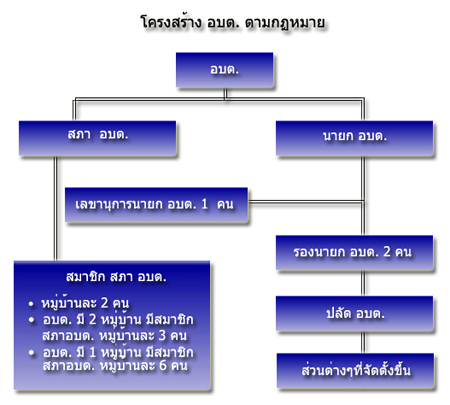                 5.2 ด้านการบริหารงานบุคคลก. ศักยภาพขององค์การบริหารส่วนตำบลละแอ๑. สมาชิกสภาองค์การบริหารส่วนตำบลละแอ   จำนวน    12    คน๒. จำนวนบุคลากร : 2.1  พนักงานส่วนตำบล		จำนวน   16    คน2.2   พนักงานครู       		จำนวน     1    คน2.3   ลูกจ้างประจำ  		จำนวน     -    คน2.4   พนักงานจ้าง   		จำนวน     7    คน-12--13--14-บทที่ 2สถานภาพและสภาพแวดล้อมขององค์การบริหารส่วนตำบลละแอสภาพแวดล้อมภายในองค์กร (SWOT)สำหรับการวิเคราะห์ศักยภาพ เพื่อประเมินสถานภาพการพัฒนาในปัจจุบันและโอกาสการพัฒนาในอนาคตขององค์การบริหารส่วนตำบลละแอ  ด้วยเทคนิค SWOT Analysis ซึ่งได้วิเคราะห์ถึงโอกาสและภาวะเสี่ยงหรือข้อจำกัดอันเป็นสภาวะแวดล้อมภายนอกที่มีผลต่อการพัฒนาด้านต่าง ๆ รวมทั้งการวิเคราะห์จุดอ่อน จุดแข็ง อันเป็นสภาวะแวดล้อมภายในท้องถิ่น ซึ่งหมดเป็นการประเมินสถานภาพในปัจจุบันเพื่อใช้กำหนดเป็นทิศทางและแนวทางการพัฒนา การจัดทำแผนอัตรากำลังของพนักงานส่วนตำบลที่ชัดเจน มีหลักแนวคิดวิเคราะห์ที่สามารถให้คำตอบในการพัฒนาด้านต่าง ๆ ได้อย่างสมเหตุสมผลและใช้เป็นเครื่องมือที่เป็นประโยชน์ในการกำหนดการดำเนินงานในอนาคต ได้ผลดังนี้1. ปัจจัยภายใน1. ด้านการบริหารองค์การบริหารส่วนตำบลละแอ เป็นองค์การบริหารส่วนตำบลขนาดกลาง มีการดำเนินงานตามระเบียบแบบแผนของทางราชการ การประสานงานกับส่วนราชการในการให้ความรู้และคำแนะนำที่ถูกต้องอยู่เสมอ สามารถวางแผนการพัฒนา แผนอัตรากำลังอย่างเหมาะสม รอบคอบ สอดคล้องกับความต้องการของประชาชนโดยแท้จริง อีกทั้งยังได้มีการพัฒนาตนเองโดยศึกษาหาความรู้และเข้ารับการฝึกอบรมประชุมสัมมนาทั้งในหลักสูตรที่ หน่วยงานราชการกำหนดและหลักสูตรเสริมทักษะการบริหารอย่างสม่ำเสมอ2. ด้านระเบียบกฎหมายและบุคลากรองค์การบริหารส่วนตำบลละแอ มีบุคลากรที่ผ่านการรับราชการในส่วนท้องถิ่นมาพอสมควร ซึ่งมีประวัติการทำงานที่ดี และมีทัศนคติเป็นไปในทิศทางเดียวกันกับนโยบายภาครัฐ มีความรู้ความเข้าใจในกฎหมายระดับหนึ่ง มีการพัฒนาศึกษาเพิ่มเติมอยู่เสมอ จึงมีปัญหาในการบังคับใช้ระเบียบหรือกฎหมายที่เกี่ยวข้องกับการบริหารราชการท้องถิ่นค่อนข้างน้อย3. ด้านงบประมาณรวมทั้งความช่วยเหลือต่าง ๆ    องค์การบริหารส่วนตำบลละแอ มีงบประมาณในการบริหารจัดการในแต่ละปีตามบทบาท อำนาจหน้าที่ที่กำหนดไว้ ทั้งนี้เป็นการประสานความต้องการและปัญหาของชุมชน หมู่บ้าน ผ่านทางกระบวนการการมีส่วนร่วมทุกขั้นตอน ตั้งแต่การจัดทำแผนพัฒนา การจัดทำโครงการ การประชุมสภาท้องถิ่น การประชุมคณะกรรมการเพื่อพิจารณาอนุมัติงบประมาณรายจ่ายประจำปี การจัดทำแผนอัตรากำลังการวิเคราะห์จุดแข็ง (Strength = S) สามารถสรุปเป็นข้อ ๆ ดังนี้ คือพนักงานส่วนตำบล ลูกจ้าง และพนักงานจ้างยอมรับแนวทางการบริหารและปฏิบัติตามบทบาทอำนาจหน้าที่ที่ได้รับมอบหมาย ภายใต้บทบัญญัติแห่งกฎหมายและมีโอกาสได้แสดงความคิดเห็นในการส่วนร่วมของการดำเนินงานทุกขั้นตอนมีการบริหารจัดการเรื่องแผนการพัฒนางบประมาณ นโยบายผู้บริหาร แผนอัตรากำลังภายใต้ความเข้าใจตรงกันในบทบาทอำนาจหน้าที่ระเบียบกฎหมาย-15-สภาพสิ่งแวดล้อมทางการบริหาร อยู่บนพื้นฐานของความเหมาะสมความสำเร็จร่วมกันโดยมีวัตถุประสงค์ของงาน ลดขั้นตอนการบริหาร โดยการประสานงานภายในและมีการมอบหมายหน้าที่อย่างเป็นระบบ ตรวจสอบและควบคุมภายใต้ระเบียบกฎหมายที่กำหนดมีเจ้าหน้าที่และผู้รับผิดชอบในแต่ละตำแหน่ง ชัดเจน สามารถปฏิบัติงานได้สะดวกรวดเร็วทันต่อเหตุการณ์5.  มีการกำหนดส่วนราชการเหมาะสมกับงานที่ปฏิบัติ6.  ส่งเสริมให้มีการใช้ระบบสารสนเทศ และ IT  ให้ทันสมัยอยู่เสมอ 7.  ผู้บริหารให้การสนับสนุนการพัฒนาทั้งด้านวิชาการและด้านพัฒนาบุคลากรการวิเคราะห์จุดอ่อน (Weakness = W)1. การพัฒนาบุคลากร ยังต้องมีการพัฒนาส่งเสริมด้านความรู้เน้นในเรื่องของการฝึกอบรมหรือพัฒนาอย่างต่อเนื่องสม่ำเสมอ เพื่อพัฒนาทักษะและประสิทธิภาพในการทำงานเฉพาะด้าน การวินิจฉัยข้อระเบียบกฎหมายที่เกี่ยวข้องกับการปฏิบัติงานมีการเข้าใจในสาระสำคัญ การตีความขาดความชัดเจน ซึ่งอาจทำให้เกิดปัญหาในระบบการทำงาน และการทำงานที่ซ้ำซ้อนมากเกิน  อันอาจส่งผลให้ขาดความรอบคอบได้2. การบริหารจัดการ ขาดแคลนเทคโนโลยีเครื่องมือเครื่องใช้ ระบบสารสนเทศล้าสมัย บุคลากรใช้ประโยชน์จากเครื่องมือเครื่องใช้ไม่คุ้มค่า3. สิ่งแวดล้อมในการทำงาน ผู้บริหารท้องถิ่นต้องให้ความสำคัญต่อการพัฒนาสภาพแวดล้อมในการทำงานภายในองค์กร เช่น การจัดสำนักงานให้น่าอยู่ สะอาด เรียบร้อยไม่รกรุงรัง ควรส่งเสริมการแบ่งสัดส่วนอย่างเหมาะสม โดยใช้หลัก 5 ส ในการส่งเสริมสภาพแวดล้อมในการทำงาน การปฏิบัติงานภายในส่วนราชการและระหว่างภาคส่วนราชการยังขาดความเชื่อมโยงเกื้อหนุนซึ่งกันและกัน6.  เจ้าหน้าที่ผู้ปฏิบัติงานยังขาดความรู้ที่เป็นระบบและเหมาะสมกับการปฏิบัติงานสภาพแวดล้อมภายนอก (โอกาส,ภัยคุกคาม) 1. ด้านการเมืองภาพรวมด้านการเมืองการปกครองและสภาวะทางการเมืองของตำบลละแอ ประชาชนส่วนใหญ่ให้ความสำคัญ ติดตามและสนใจในกระบวนการทางการเมืองทั้งในรูปแบบของการเมืองท้องถิ่นและการเมืองระดับประเทศ จึงทำให้มีกระบวนการตรวจสอบการทำงานขององค์การบริหารส่วนตำบลละแอเป็นระยะ 2. ด้านเศรษฐกิจ    องค์การบริหารส่วนตำบลละแอ เป็นพื้นที่เกษตรกรรม มีกิจกรรมทางเศรษฐกิจเกี่ยวกับการค้าขายพืชผลทางการเกษตรเป็นส่วนใหญ่ และยังมีการค้าขายด้านอื่น ๆ แต่ยังขาดการรวมตัวเป็นกลุ่ม หรือองค์กร ซึ่งเป็นไปในลักษณะปัจเจกชนนิยม ทำให้การกระตุ้นและส่งเสริมการจัดตั้งกลุ่ม หรือองค์กรค่อนข้างยาก แม้มีการจัดตั้งกลุ่มหลากหลายกลุ่มแต่ไม่มีความยั่งยืน3. ด้านสังคมและเทคโนโลยี    องค์การบริหารส่วนตำบลละแอ มีสภาพพื้นที่โดยรวมมีความเหมาะสมกับการพัฒนาทุกๆ ด้านเนื่องจากเป็นชุมชนที่ตั้งอยู่ใกล้กับตัวเมือง มีสถานศึกษา ศาสนสถาน โรงเรียน โรงพยาบาล มีระบบสาธารณูปโภคครบถ้วน สังคมส่วนใหญ่ยังเป็นสังคมชนบท มีระบบครอบครัวขนาดใหญ่ มีความผูกพันรักใคร่ สามัคคีแลกเปลี่ยนเรียนรู้กันอย่างสม่ำเสมอ-16-การวิเคราะห์โอกาส (Opportunity = O)๑.  นโยบายรัฐบาลเอื้อต่อการพัฒนาและการแข่งขัน๒.  กระทรวงมหาดไทย และกรมส่งเสริมการปกครองท้องถิ่นสนับสนุนการพัฒนาพนักงาน ส่วนตำบลด้านความก้าวหน้าทางเทคโนโลยี สารสนเทศ๓.  อัตราการเจริญเติบโตทางเศรษฐกิจของประเทศ๔.  ประชาชนให้ความสนใจต่อการปฏิบัติงานขององค์กรปกครองส่วนท้องถิ่นการวิเคราะห์อุปสรรค (THREAT)		๑.  ระเบียบกฎหมายไม่เอื้อต่อการปฏิบัติงาน-17-บทที่ 3นโยบายและกลยุทธ์การบริหารทรัพยากรบุคคลขององค์การบริหารส่วนตำบลละแอบุคลากรขององค์การบริหารส่วนตำบลละแอ ถือว่าทรัพยากรบุคคลเป็นปัจจัยที่สำคัญและมีคุณค่ายิ่งในการขับเคลื่อนการดำเนินงานขององค์กร จึงได้กำหนดนโยบายการบริหารทรัพยากรบุคคลขึ้น สำหรับใช้เป็นกรอบ และแนวทางในการจัดทำแผนการบริหารทรัพยากรบุคคล เพื่อเพิ่มความคุ้มค่าของการใช้ทรัพยากรบุคคล ให้การบริหารทรัพยากรบุคคลเกิดความเป็นธรรม โปร่งใส ตรวจสอบได้ และให้ผู้ปฏิบัติงานมีความสุข ขวัญกำลังใจดี พึงพอใจในการปฏิบัติงาน และมีศักยภาพเพิ่มขึ้น จึงมีนโยบายด้านต่างๆ ดังนี้1. นโยบายด้านการโครงสร้างบริหารเป้าประสงค์วางแผน สนับสนุนและส่งเสริมให้มีโครงสร้าง ระบบงาน การจัดกรอบอัตรากำลัง และการบริหารอัตรากำลังให้เหมาะสมกับภารกิจขององค์กรและเพียงพอ มีความคล่องตัวต่อการขับเคลื่อนการดำเนินงานของทุกหน่วยงานในองค์กร รวมทั้งมีระบบการประเมินผลที่มีประสิทธิผล เชื่อมโยงกับผลตอบแทนและการกำหนดสมรรถนะและลักษณะที่พึงประสงค์ของพนักงานที่องค์กรคาดหวัง กลยุทธ์  1. กระจายอำนาจไปสู่ผู้บริหารระดับหัวหน้างาน ซึ่งเป็นผู้บังคับบัญชาในระดับต้น  2. มีการกำหนดแผลกลยุทธ์เพื่อเป็นแนวทางในการบริหารงานให้เป็นไปตาม แผนงาน และทิศทางที่วางไว้  3. มีการจัดทำแผนปฏิบัติงานประจำปีตามภาระหน้าที่ความรับผิดชอบที่กำหนดไว้  4. มีการติดตามและประเมินผลด้วยการประชุมคณะกรรมการกองเพื่อรับทราบปัญหา/อุปสรรคและปรับปรุงแก้ไขอย่างต่อเนื่อง  5. มีการประชุมผู้อำนวยการกองเพื่อเป็นการรายงานผลติดตาม และร่วมแก้ไขปัญหาอุปสรรค ตลอดจนร่วมให้ข้อเสนอแนะต่อการบริหารของหน่วยงานเป็นประจำ                                 6. ทบทวนและปรับปรุงโครงสร้างองค์กร ระบบงาน และกรอบอัตรากำลัง ให้สอดคล้องกับวิสัยทัศน์ พันธกิจ 7)  มีการติดตามและประเมินผลด้วยการประชุมประจำเดือนและคณะกรรมการประเมินผลการปฏิบัติงานเพื่อรับทราบปัญหาอุปสรรค และปรับปรุงแก้ไข โดยให้มีโครงสร้างส่วนราชการภายในองค์การบริหารส่วนตำบลละแอ ดังนี้๑. สำนักงานปลัด อบต.   ๑.๑  งานบริหารทั่วไป       - งานสารบรรณ        - งานบริหารงานบุคคล        - งานเลือกตั้งและทะเบียนข้อมูล        - งานตรวจสอบภายใน        - งานระเบียบข้อบังคับประชุม        - งานการประชุม        - งานสาธารณสุขและสิ่งแวดล้อม-18-        - งานส่งเสริมศาสนา การศึกษา           และวัฒนธรรม   ๑.๒  งานนโยบายและแผน        - งานนโยบายและแผน        - งานวิชาการ        - งานข้อมูลและประชาสัมพันธ์        - งานงบประมาณ   ๑.๓  งานกฎหมายและคดี        - งานกฎหมายและคดี        - งานร้องเรียนร้องทุกข์และอุทธรณ์        - งานข้อบัญญัติและระเบียบ ๑.๔  งานป้องกันและบรรเทาสาธารณภัย        - งานอำนวยการ          - งานป้องกัน                       - งานฟื้นฟู               ๑.๕  งานส่งเสริมการเกษตร        - งานวิชาการเกษตร                 - งานเทคโนโลยีทางการเกษตร ๑.๖  งานสวัสดิการและพัฒนาชุมชน        - งานสวัสดิการและพัฒนาชุมชน          - งานสังคมสงเคราะห์          - งานส่งเสริมอาชีพ    1.7 งานส่งเสริมการศึกษา ศาสนาและวัฒนธรรม          - งานบริหารการศึกษา         - งานการศึกษา ศาสนาและวัฒนธรรม         - งานกิจการโรงเรียน๒. กองคลัง    ๒.๑  งานการเงิน         - งานการเงิน         - งานรับเงินเบิกจ่ายเงิน         - งานจัดทำฎีกาเบิกจ่ายเงิน         - งานเก็บรักษาเงิน-19-     ๒.๒  งานบัญชี         - งานการบัญชี         - งานทะเบียนการคุมเบิกจ่ายเงิน         - งานงบการเงินและงบทดลอง         - งานแสดงฐานะทางการเงิน     ๒.๓ งานพัฒนาและจัดเก็บรายได้       - งานภาษีอากร ค่าธรรมเนียม          และค่าเช่า       - งานพัฒนารายได้       - งานควบคุมกิจการค้าและค่าปรับ       - งานทะเบียนควบคุมและเร่งรัดรายได้    ๒.๔ งานทะเบียนทรัพย์สินและพัสดุ       - งานทะเบียนทรัพย์สินและแผนที่ภาษี       - งานพัสดุ         - งานทะเบียนเบิกจ่ายวัสดุครุภัณฑ์         - งานส่งเสริมการเกษตร๓. กองช่าง   ๓.๑  งานก่อสร้าง         - งานก่อสร้างและบูรณะถนน         - งานงานก่อสร้างสะพาน             เขื่อนทดน้ำ         - งานข้อมูลก่อสร้าง   ๓.๒  งานออกแบบและควบคุมอาคาร        - งานประเมินราคา           - งานควบคุมการก่อสร้างอาคาร         - งานออกแบบและบริการข้อมูล   ๓.๓  งานประสานสาธารณูปโภค         - งานประสานกิจการประปา         - งานไฟฟ้าสาธารณะ         - งานระบบน้ำ   ๓.๔  งานผังเมือง       - งานสำรวจและแผนที่       - งานวางผังพัฒนาเมือง       - งานควบคุมทางผังเมือง-20-๒. นโยบายด้านอัตรากำลังและการบริหารอัตรากำลัง		กลยุทธ์๑) บริหารกำลังคนให้สอดคล้องกับความจำเป็นตามพันธกิจ๒) พัฒนาระบบวางแผนและติดตามประเมินผลการใช้กำลังคน๓) พัฒนาผลิตภาพและความคุ้มค่าของกำลังคน๔) พัฒนาระบบเทคโนโลยีสารสนเทศด้านการบริหารกำลังคน3. นโยบายด้านการพัฒนาบุคลากรเป้าประสงค์ส่งเสริมให้มีการพัฒนาอย่างเป็นระบบ ทั่วถึง และต่อเนื่องโดยการเพิ่มพูนความรู้ความสามารถ ศักยภาพ และทักษะการทำงาน ที่เหมาะสม สอดคล้องกับสถานการณ์ วิสัยทัศน์ และยุทธศาสตร์ขององค์การ เพื่อให้การขับเคลื่อนการดำเนินงานตามพันธกิจขององค์กร เป็นไปอย่างมีประสิทธิภาพและประสบผลสำเร็จตามเป้าหมาย รวมทั้งส่งเสริมคุณธรรมและจริยธรรมให้กับบุคลากรในองค์กรกลยุทธ์1. จัดทำแผนพัฒนาบุคลากรให้สอดคล้องกับแผนอัตรากำลัง ๓ ปี2. จัดทำแผนความก้าวหน้าในสายอาชีพ3. พัฒนาศักยภาพผู้บริหาร และเพิ่มขีดความสามารถในการปฏิบัติงานให้กับผู้ปฏิบัติงานทุกระดับ ตามสายอาชีพและตำแหน่งงานอย่างต่อเนื่อง4. ส่งเสริมให้บุคลากรยึดมั่นในวัฒนธรรมองค์กร ปฏิบัติตามหลักคุณธรรม จริยธรรม เสียสละและอุทิศตนเพื่อองค์กร5. จัดทำสมรรถนะ และนำสมรรถนะมาใช้เป็นเครื่องมือในการบริหารทรัพยากรมนุษย์ ทั้งด้าน การสรรหา การเลื่อนขั้นและปรับตำแหน่ง การประเมินผลการปฏิบัติงาน การวางแผนการพัฒนาบุคลากร และการบริหารผลตอบแทน6. จัดทำระบบประเมินผลการปฏิบัติงานตามผลสัมฤทธิ์ของงานและสมรรถนะ7. จัดทำแผนการเลื่อนตำแหน่งงาน และการบริหารจัดการคนดีและคนเก่ง8. มีการสนับสนุนส่งเสริมพัฒนาทรัพยากรบุคคลเพื่อเพิ่มขีดความสามารถในการปฏิบัติงานอย่างต่อเนื่องด้วยการส่งบุคลากรเข้ารับการอบรมในหลักสูตรต่าง ๆ ที่สอดคล้องกับแผนพัฒนาบุคลากร9. สนับสนุนให้บุคลากรได้รับการศึกษาต่อในระดับที่สูงขึ้น10. มีการติดตามประเมินผลการพัฒนาบุคลากรทั้งด้านทักษะวิชาการและการรอบรู้และนำผลมาเป็นแนวในการปรับปรุงการพัฒนาบุคลากรให้มีประสิทธิภาพอย่างต่อเนื่อง-21-4. นโยบายด้านการพัฒนาระบบสารสนเทศ    	เป้าประสงค์ส่งเสริมและสนับสนุนให้มีการน าระบบเทคโนโลยีสารสนเทศมาใช้ในการบริหาร จัดการทรัพยากรบุคคล เพื่อให้ได้ข้อมูลที่ถูกต้อง ครบถ้วน รวดเร็ว ทันสมัยและเป็นปัจจุบัน ช่วยลดขั้นตอน ของงานปริมาณเอกสาร สามารถนำไปวิเคราะห์เพื่อการวางแผนตัดสินใจในการปฏิบัติงาน และใช้บริหารงาน ด้านบุคลากรได้อย่างมีประสิทธิภาพกลยุทธ์1. พัฒนาระบบฐานข้อมูลบุคลากร2. ปรับปรุงและพัฒนาระบบสารสนเทศด้านการบริหารจัดการบุคลากร3. สนับสนุนให้เจ้าหน้าที่จัดทำฐานข้อมูลด้วยระบบคอมพิวเตอร์ในภารกิจของงานนั้นๆ และหาแนวทางในการเชื่อมโยงข้อมูลเพื่อใช้ร่วมกัน4. มีการปรับปรุงฐานข้อมูลที่รับผิดชอบให้เป็นปัจจุบันอย่างสม่ำเสมอนโยบายด้านการสร้างและพัฒนาระบบการบริหารจัดการองค์ความรู้     กลยุทธ์สร้างความรู้และความเข้าใจให้กับบุคลากรเกี่ยวกับกระบวนการและคุณค่าของการจัดการความรู้ส่งเสริมและสนับสนุนวัฒนธรรมขององค์กรที่เอื้อต่อการแบ่งปันและถ่ายทอดความรู้ระหว่างบุคลากรอย่างต่อเนื่องส่งเสริมให้มีการพัฒนาระบบจัดการความรู้ เพื่อให้บุคลากรสามารถเข้าถึงองค์ความรู้ต่างๆ ขององค์กรและเกิดการแลกเปลี่ยนเรียนรู้ได้อย่างมีประสิทธิภาพส่งเสริมและสนับสนุนการสร้างและใช้องค์ความรู้ในกระบวนการทำงาน เพื่อบุคลากรพัฒนาทักษะและความชำนาญในการปฏิบัติงานให้บรรลุผลตามพันธกิจขององค์กรให้เกิดประสิทธิภาพสูงสุดและมีศักยภาพในการพัฒนาตนเอง5. สร้างความรู้และความเข้าใจให้กับบุคลากรเกี่ยวกับกระบวนการและคุณค่าของการจัดการความรู้6) ส่งเสริมให้มีการพัฒนาระบบจัดการความรู้ เพื่อให้บุคลากรสามารถเข้าถึงองค์ความรู้ต่าง ๆ ขององค์กรและเกิดการแลกเปลี่ยนเรียนรู้ได้อย่างมีประสิทธิภาพ7. พัฒนางานด้านการจัดการความรู้ เพื่อสร้างวัฒนธรรมการเรียนรู้ การถ่ายทอดความรู้การแลกเปลี่ยนความรู้และประสบการณ์ในการท างานอย่างต่อเนื่อง8. จัดทำแผนการจัดการความรู้ (KM Action Plan)  มีกรอบแนวทางในการจัดระบบองค์ความรู้ในองค์กร องค์กรต้องสร้างกระบวนการ การจัดการความรู้ (Knowledge Management) ให้เกิดขึ้น โดยต้องมีการพัฒนาความรู้เพื่อให้มีลักษณะเป็นองค์การแห่งการเรียนรู้อย่างสม่ำเสมอ โดยมีกระบวนการ 7 ขั้นตอนดังนี้การบ่งชี้ความรู้ (Knowledge Identification) เช่น พิจารณาว่า วิสัยทัศน์ พันธกิจ เป้าหมายขององค์กรคืออะไร และเพื่อให้บรรลุเป้าหมาย เราจำเป็นต้องรู้อะไร โดยขณะนี้เรามีความรู้อะไรบ้าง อยู่ในรูปแบบใด อยู่ที่ใคร ทั้งภายในและภายนอกองค์กร-22-การสร้างและแสวงหาความรู้ (Knowledge Creation and Acquisition) เช่น การสร้างความรู้ใหม่ การแสวงหาความรู้จากภายนอก การรักษาความรู้เก่า การกำจัดความรู้ที่ใช้ไม่ได้แล้ว 			(3) การจัดความรู้ให้เป็นระบบ (Knowledge Organization) เป็นการวางโครงสร้างความรู้ เพื่อเตรียมพร้อมสำหรับการเก็บความรู้อย่างเป็นระบบในอนาคต (4) การประมวลและกลั่นกรองความรู้ (Knowledge Codification and Refinement) เช่น การปรับปรุงรูปแบบเอกสารให้เป็นมาตรฐาน การใช้ภาษาเดียวกัน การปรับปรุงเน้อหาให้สมบูรณ์ (5) การเข้าถึงความรู้ (Knowledge Access) เป็นการทำให้ผู้ใช้ความรู้นั้นเข้าถึงความรู้ที่ต้องการได้ง่ายและสะดวก เช่น ระบบเทคโนโลยีสารสนเทศ Web Board กระดานประชาสัมพันธ์ เป็นต้น (6) การแบ่งปันแลกเปลี่ยนความรู้ (Knowledge Sharing) สามารถดำเนินการได้หลายวิธี โดยกรณีเป็น Explicit Knowledge อาจจัดทำเป็นเอกสาร ระบบฐานข้อมูลความรู้ ระบบเทคโนโลยีสารสนเทศ หรือ กรณีเป็น Tacit Knowledge อาจจัดทำเป็นระบบกิจกรรมชุมชนแห่งการเรียนรู้ การสับเปลี่ยนงาน การยืมตัว เวทีแลกเปลี่ยนเรียนรู้ ทีมข้ามสายงาน เป็นต้น (7) การเรียนรู้ (Learning) ควรทำให้การเรียนรู้เป็นส่วนหนึ่งของงาน เช่น เกิดระบบการเรียนรู้จากสร้างองค์ความรู้-น าความรู้ไปใช้-เกิดการเรียนรู้และประสบการณ์ใหม่และหมุนเวียนต่อไปอย่างต่อเนื่อง6. นโยบายด้านภาระงาน๑) มีการกำหนดภาระงานของบุคคลทุกคนอย่างชัดเจน๒) มีการจัดทำคู่มือการปฏิบัติงานของทุกงาน๓) บุคลากรมีการพัฒนา ศึกษา ทำความเข้าใจถึงภาระงานร่วมกันอย่างสม่ำเสมอโดยทุกงานจะต้องมีการประชุมบุคลากรภายในเพื่อเป็นการรายงานผลการด เนินงาน การแก้ไขปัญหาอุปสรรคและปรับปรุงภาระงานประจำทุกเดือน โดยให้งานการเจ้าหน้าที่ จัดทำคำสั่งการแบ่งงานและกำหนดหน้าที่ความรับผิดชอบของส่วนราชการในองค์การบริหารส่วนตำบลละแอ  แยกเป็นส่วนราชการ และให้มีการทบทวนการปฏิบัติหน้าที่ทุกรอบการประเมินหรือเมื่อมีภาระงานเปลี่ยนแปลงไปจากเดิม
นโยบายด้านการประเมินประสิทธิภาพของทรัพยากรบุคคลและการจัดสวัสดิการเป้าประสงค์เสริมสร้างความมั่นคง ขวัญกำลังใจ คุณภาพชีวิตที่ดี ความผาสุกและพึงพอใจให้ผู้ปฏิบัติงานเพื่อรักษาคนดี คนเก่งไว้กับองค์กร โดยการส่งเสริมความก้าวหน้าของผู้ปฏิบัติงานที่มีผลงานและสมรรถนะในทุกโอกาส สร้างช่องทางการสื่อสาร ให้สิ่งจูงใจ ผลประโยชน์ตอบแทนพิเศษ จัดสวัสดิการ ความปลอดภัยอาชีวอนามัย และสิ่งแวดล้อมในการทำงาน ตามความจำเป็นและเหมาะสมเป็นไปตามที่กฎหมาย กำหนด และสนับสนุนการดำเนินกิจกรรมเพื่อสร้างความสัมพันธ์อันดีระหว่างผู้บริหารและพนักงานทุกระดับกลยุทธ์ปรับปรุงระบบการประเมินประสิทธิภาพประสิทธิผลการปฏิบัติราชการให้เหมาะสมเป็นธรรม เป็นที่ยอมรับของบุคลากรในหน่วยงาน2.  ปรับปรุงระบบแรงจูงใจในการปฏิบัติงาน3.  ปรับปรุงสภาพความปลอดภัย อาชีวอนามัย และสภาพแวดล้อมในการทำงาน-23-4.  ยกย่องพนักงานที่เป็นคนเก่ง คนดี และทำคุณประโยชน์ให้องค์กร5.  ปรับปรุงระบบสวัสดิการ ผลตอบแทนพิเศษ6.  ปรับปรุงช่องทางการสื่อสารด้านการบริหารทรัพยากรมนุษย์8. นโยบายด้านการเงินและงบประมาณ๑) มีการจัดทำแผนการใช้เงินงบประมาณทั้งงบประมาณแผ่นดินและเงินรายได้ ให้เป็นไปตามวัตถุประสงค์และสอดคล้องกับภารกิจของกอง และให้เป็นไปตามแผนปฏิบัติงานประจำปี๒) มีการจัดทำสรุปรายงานการใช้จ่ายงบประมาณทั้งงบประมาณแผ่นดินและเงินรายได้ประจำเดือนเวียนให้บุคลากร และประชาชนทั่วไปได้ทราบทุกเดือน๓) มีการนำเทคโนโลยีมาใช้ในการบริหารจัดการเพื่อให้การดำเนินงานเป็นระบบการบริหารและจัดการตามระบบบัญชีมาใช้๔) มีการมอบหมายให้บุคลากรมีส่วนร่วมรับผิดชอบและปฏิบัติงานด้วยความโปร่งใส โดยให้กองคลัง ดำเนินการจัดทำรายงานสรุปผลการดำเนินงานแล้วประชาสัมพันธ์ให้ทุกฝ่ายและประชาชนทั่วไปได้รับทราบเป็นประจำทุกเดือน9. นโยบายด้านการทำนุบำรุงศิลปวัฒนธรรม๑) สนับสนุนและส่งเสริมให้บุคลากรมีส่วนร่วมในกิจกรรมด้านการทำนุบำรุงศิลปวัฒนธรรมของท้องถิ่น๒) จัดทำแผน/กิจกรรม/โครงการที่เป็นประโยชน์สอดคล้องกับแผนงานด้านทำนุบำรุงศิลปวัฒนธรรม๓) ดำเนินการให้ผู้บริหารและบุคลากรตระหนักในกิจกรรมด้านการทำนุบำรุงศิลปวัฒนธรรมที่นำไปสู่การสร้างสรรค์ รวมทั้งการอนุรักษ์ ฟื้นฟู สืบสานประเพณีและวัฒนธรรม10. นโยบายคุณธรรมจริยธรรมองค์การบริหารส่วนตำบลละแอ อนุสนธิจากคณะกรรมการมาตรฐานการบริหารงานบุคคลส่วนท้องถิ่น (ก.ถ.) ได้กำหนดมาตรฐานทางคุณธรรมและจริยธรรมของข้าราชการ พนักงาน และลูกจ้างประจำขององค์กรปกครองส่วนท้องถิ่น ซึ่งได้ประมวลขึ้นจากข้อเสนอแนะของผู้บริหารท้องถิ่นและประชาชนผู้รับบริการ จากองค์กรปกครองส่วนท้องถิ่น โดยมีวัตถุประสงค์เพื่อใช้เป็นหลักการและแนวทางปฏิบัติให้ข้าราชการหรือ พนักงานส่วนท้องถิ่น และลูกจ้างขององค์กรปกครองส่วนท้องถิ่นโดยทั่วไปใช้ยึดถือปฏิบัติเป็น เครื่องกำกับความประพฤติได้แก่พึงดำรงตนให้ตั้งมั่นอยู่ในศีลธรรม ปฏิบัติหน้าที่ด้วยความซื่อสัตย์สุจริต เสียสละ และมีความรับผิดชอบ2.  พึงปฏิบัติหน้าที่อย่างเปิดเผย โปร่งใส พร้อมให้ตรวจสอบ3.  พึงให้บริการด้วยความเสมอภาคสะดวก รวดเร็ว มีอัธยาศัยไมตรีโดยยึด     ประโยชน์ของประชาชนเป็นหลัก4.  พึงปฏิบัติหน้าที่โดยยึดผลสัมฤทธิ์ของงานอย่างคุ้มค่า5.  พึงพัฒนาทักษะ ความรู้ ความสามารถ และตนเองให้ทันสมัยอยู่เสมอ//////////////////////////////////////////////////////////หมู่ที่ชื่อหมู่บ้านจำนวนประชากร (คน)จำนวนประชากร (คน)จำนวนประชากร (คน)หมายเหตุหมู่ที่ชื่อหมู่บ้านชายหญิงรวมหมายเหตุ123456บ้านละแอบ้านตาเป๊าะบ้านกือยาบ้านกูแบรายอบ้านชะเม๊าะบ้านปือรอ6503113355231633606212903914631503011,271601726986318661รวมรวม2,3472,2164,563ปี พ.ศ.ข้อมูลผู้สูงอายุผู้พิการผู้ป่วยเอดส์256234683-256336795-ที่กิจกรรมทางการเกษตรจำนวน/ไร่จำนวน ครัวเรือนผลผลิต/ไร่/ปีรายได้อื่นๆ1.ปลูกนาข้าว582220.30 ตัน/ปี101,5002.ทุเรียน22222,700 กก/ไร่136,0003.ลองกอง302718 ตัน/ปี450,0004.เงาะโรงเรียน131617.55 ตัน/ปี87,0005.มังคุด17268 ตัน/ปี60,0006.สะตอ16203 ตัน/ปี26,0007.มะพร้าว17203.40 ตัน/ปี-หมู่ที่ชื่อหมู่บ้านจำนวนประชากร (คน)จำนวนประชากร (คน)รวมหมายเหตุหมู่ที่ชื่อหมู่บ้านชายหญิงรวมหมายเหตุ123456บ้านละแอบ้านตาเป๊าะบ้านกือยาบ้านกูแบรายอบ้านชะเม๊าะบ้านปือรอ6503113355231633606212903914631503011,271601726986318661123456ลำดับชื่อ   -    สกุลเลขที่ตำแหน่งตำแหน่งระดับ๑นางดารินา    สะมะแอ    46-3-00-1101-001กลาง๒สำนักปลัดฯพนักงานส่วนตำบลนางปาสีซ๊ะ วงค์สันิศาสน์                            46-3-01-2101-001นักบริหารงานทั่วไป(หัวหน้าสำนักปลัด)ต้น๓นายพันธวัฒน์  ดินเตบ46-3-01-3102-001นักทรัพยากรบุคคลชำนาญการ๔นางสาวไรวินทร์  สังขภิญโญ46-3-01-3103-001นักวิเคราะห์นโยบายและแผนปฏิบัติการ๕นางอนุวรรณ์  พงษ์รัตนะ46-3-01-3803-001นักวิชาการศึกษาชำนาญการ๖นายสะมะแอ ยาแม 46-3-01-4101-001เจ้าพนักงานธุรการปฏิบัติงาน๗นางสาวนูรีซัน สา 46-3-01-4801-001เจ้าพนักงานพัฒนาชุมชนชำนาญงาน๘-ว่าง-46-3 01-4805-001เจ้าพนักงานป้องกันและบรรเทาสาธารณภัย-9นางซูไฮลาเจ๊ะแต  46-3-08-2216-077ครูผู้ดูแลเด็กครูผู้ช่วยพนักงานจ้างทั่วไป10นายอาแซ  ยูโซ๊ะ-นักการภารโรง -11นายมะสอเร วอหะ   -พนักงานขับเครื่องจักรกลขนาดเบา-12-ว่าง--พนักงานขับเครื่องจักรกลขนาดเบา-13นางสาวซอลีหะฮ์ แวโดยี-คนงาน-14นางสาวบิสมี  แดดาแม -ผู้ดูแลเด็ก15นางสาอิสกันดา แวดือเร๊ะ-ผู้ดูแลเด็ก-ลำดับชื่อ   -    สกุลเลขที่ตำแหน่งตำแหน่งระดับกองคลังพนักงานส่วนตำบล16-ว่าง-46-3-04-2101-001นักบริหารงานการคลัง(ผู้อำนวยการกองคลัง)ต้น17นางสาวสุฮัยณีย์ วานิ 46-3-04-3201-001นักวิชาการการเงินและบัญชี ชำนาญการ18นางสาวสุไรนี มามา46-3-04-4203-001นักวิชาการพัสดุ   ปฏิบัติการ19นางสาวรอปีซ๊ะ มูซอ46-3-04-4204-001เจ้าพนักงานการเงินและบัญชีปฏิบัติงาน20-ว่าง-46-3-04-4204-001เจ้าพนักงานจัดเก็บรายได้-พนักงานจ้างทั่วไป21นางสาวนูรฮาซีมาน เจ๊ะเลาะ-คนงาน-กองช่างพนักงานส่วนตำบล22นายไมยฮีดี   ดอเลาะ46-3-05-2103-001 นักบริหารงานช่าง (ผู้อำนวยการกองช่าง)ต้น23นางซูวัยบะ  โซ๊ะซูมะ46-3-05-4101-001เจ้าพนักงานธุรการชำนาญงาน24-ว่าง-46-3-05-4701-001นายช่างโยธา-พนักงานจ้างภารกิจ25นายอับดุลมานัฟ หะยีอาแว -ผู้ช่วยนายช่างโยธา -